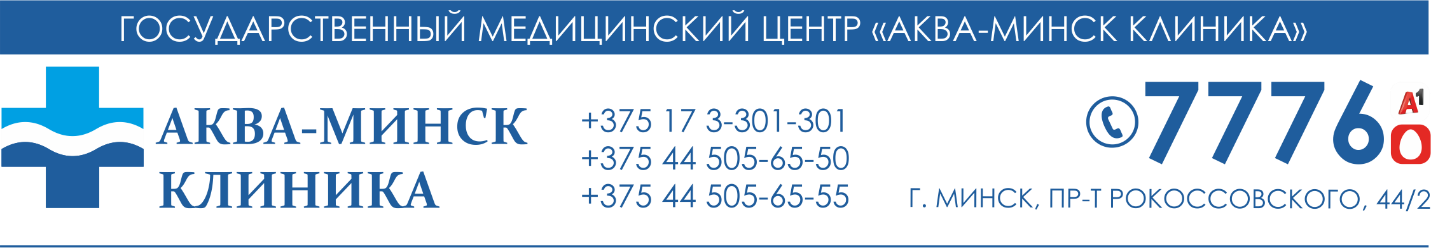 АНКЕТА – ОПРОСНИКдля проведения персонального профилактического экспресс-обследования (индивидуальной программы Check-up) в медицинском центре «Аква-Минск Клиника».Анкета-опросник носит практически анонимный характер. Сведения, содержащиеся в заполненной анкете, могут быть использованы только для составления примерного Плана профилактического обследования для лица, заполнявшего анкету.Пожалуйста, внимательно и обдуманно заполняйте анкету, это позволит повысить качество предлагаемого обследования.Отмечаем, что в процессе прохождения обследования могут возникнуть поводы значительно расширить План.Пожалуйста, заполните пробелы «___» и выделите цветом выбранные варианты при перечислении их (например, «отличное»).Имя: __________Дата рождения: __________Полных лет: __________Рост: __________Вес: __________Как Вы оценили бы свое здоровье:отличноехорошееудовлетворительноеплохоеКак вы оцениваете свое настроение:отличноехорошеепозитивноеровное, без всплесковплохоенет интереса к происходящему вокруг, все надоелоЧто обычно служит причиной Вашего обращения к врачу:профилактический осмотрплохое самочувствиеобострение хронического заболеваниявозникновение острых заболеванийЗанимаетесь ли вы физкультурой и спортом:регулярноэпизодическине занимаюсьКурители Вы: да, регулярно около 20 сигарет в деньда, регулярно менее 20 сигарет в деньизредка нетКак часто употребляете алкоголь:никогдаэпизодическиодин раз в неделючаще одного раза в неделюОпишите Ваши основные жалобы:––––Какие болезни были у Вас в течении жизни:–––Какие хронические болезни у Вас есть:–––Перенесенные операции и травмы:––Аллергические реакции на:пищевые продуктыпыльца растенийшерсть животныхбытовая химияхолодмедикаменты (указать):другие вариантыне было аллергииКакие медикаменты Вы принимаете постоянно и в каких дозировках:Ваша наследственность:умирали ли Ваши близкие родственниками в возрасте 40-50 лет _______был ли у Ваших близких родственников инсульт, инфаркт миокарда ________была ли у Ваших близких родственников гипертоническая болезнь _______был ли у Ваших близких родственников сахарный диабет _______был ли у Ваших близких родственников рак желудка или кишечника ________был ли у Ваших близких родственников (по женской линии) рак яичника ________был ли у Ваших близких родственников (по женской линии) рак молочных желез _______Жалуетесь ли Вы в последнее время на:повышенную утомляемостьслабостьусталостьпотливостьЖалуетесь ли Вы на ухудшение памяти:нет, все отличнопамять стала хуже, иногда не могу вспомнить словохуже помню текущие события, лучше события нескольких лет назадвообще все плохо запоминаю и плохо помнюИзмеряете ли Вы артериальное давление:регулярно, ежедневнопримерно раз в неделюпримерно раз в месяцнесколько раз в годникогдаКакие цифры артериального давления характерны для Вас:110/70 и ниже120/80120/80 -140/90выше 140/90Знаете ли Вы уровень сахара в крови:не измерялобычно нормаповышенЗнаете ли Вы уровень общего холестерина в крови:не измерялобычно нормаповышенОщущали ли Вы перебои в работе сердца или чувство стеснения за грудиной:никогдаиногдадостаточно частоНа какой этаж Вы можете подняться без одышки:выше 10примерно на 5примерно на 2только на 1одышка всегдаКак давно Вы проходили рентгенологическое обследование органов грудной клетки (флюорографию):в текущем годуболее года назад, но менее двухнесколько лет назадочень много лет назад, точно не помнюОщущали ли Вы боли головные боли:никогдаиногдадостаточно частоОщущали ли Вы шум в ушах и головокружение:никогдаиногдадостаточно частоОщущали ли Вы боли в животе:никогдаиногдадостаточно частоОщущали ли Вы боли, вздутие живота:никогдаиногдадостаточно частоИмеете ли Вы проблемы со стулом (дефекацией):нет, все в порядкезапорыпоносыОщущали ли Вы боли в спине:никогдаиногдадостаточно частоОщущали ли Вы боли в ногах:никогдаиногдадостаточно частотолько после значительной физической нагрузкиБывает ли у Вас сильная жажда:нет, обычно пью нормальноиногдачасто бывают приступы жажды, пью многоВстаете ли Вы мочиться ночью:не встаюодин разнесколько разКак Вы спите:отличноочень хорошохорошос перерывами, просыпаюсь несколько раз за ночьдолго не могу уснуть с вечерапросыпаюсь ночью и долго не могу уснутьпринимаю снотворное Как часто Вы посещаете стоматолога:никогдаиногдарегулярно 1 раз в годрегулярно чаще 1 раза в годБывают ли у Вас проблемы с кожей:нет, обычно все хорошовысыпаниязудсухость, шелушениевыпадение волосМенструация с _____ летМенструации в настоящее время через ___ дней, по __ днейМенструации регулярные (нерегулярные), умеренные (обильные)Контрацепция в настоящее время:Менструации закончились ____ лет назадРодов:Выкидышей:Прерываний беременности:Операций кесарево сечения:Посещение гинеколога:Регулярно не реже 1 раза в годРаз в несколько летИзредка, давно не былаСамостоятельный осмотр молочных желез:Провожу регулярно раз в месяцПровожу эпизодически несколько раз в годНикогда не провожуВаши пожелания:  ______________________________________________________________________________________________________________________________________________________________________________________________________Сообщаем Вам, что мы можем предложить скомбинировать предлагаемые исследования и провести их в течение нескольких (2-4) дней.Мы можем предоставить одноместную или двухместную палату для пребывания на время обследования.Мы также можем предложить Вам массаж, косметологические процедуры и услуги стоматолога.Кроме этого, мы можем предложить остановиться на эти несколько дней в нашем отеле «Аква-Минск Плюс», расположенном в этом же здании. В этом случае в свободное от обследования время Вы сможете воспользоваться услугами бассейна, тренажерного зала, теннисных кортов, аквапарка. С уважением, Медицинский центр «Аква-Минск Клиника».